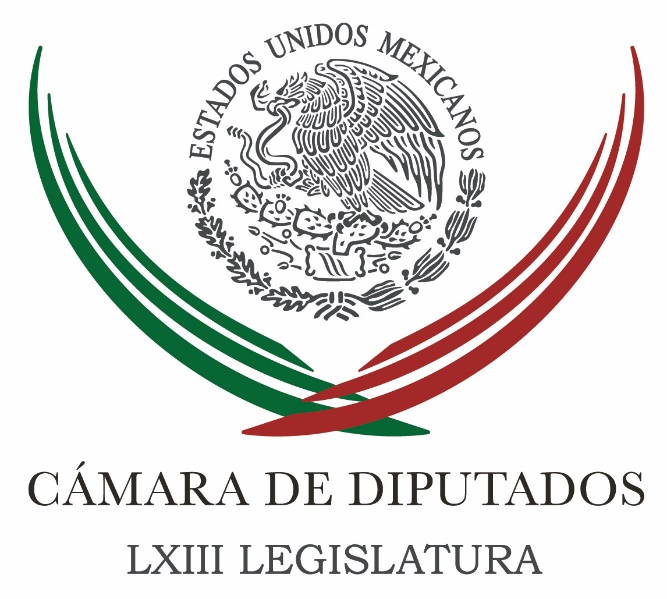 Carpeta InformativaPrimer CorteResumen: Diputados aprobaron sanciones para menores infractoresRicardo Monreal. Expresidentes deben incluirse en Ley 3de3 Marco Antonio Adame. Todo listo para la jornada electoralJoaquín López-Dóriga. Elección de Constituyente Sospecha PRI que Cabeza de Vaca estaría tras secuestro de Pulido31 de mayo 2016CÁMARA DE DIPUTADOS TEMA(S): Trabajo Legislativo FECHA: 31/05/2016HORA: 06:16 AMNOTICIERO: Hechos AM EMISIÓN: Primer Corte ESTACIÓN: Canal 13 GRUPO: Azteca Noticias 0 Diputados aprobaron sanciones para menores infractoresJorge Zarza, conductor: Diputados aprobaron las sanciones para los menores infractores de acuerdo a la edad y a la gravedad del delito. Maxi Peláez (MP), reportera: La Comisión de Justicia de la Cámara de Diputados aprobó por unanimidad y sin cambios, tres minutas del Senado que forman parte del Sistema Penal Acusatorio que entrará en vigor el 18 de junio en el país. En privado los diputados avalaron la Ley Nacional del Sistema Integral de Justicia para Adolescentes que divide por edades las sanciones para los menores que infrinjan las Leyes Penales. Los grupos son: de 12 a 14 años, de 14 a 16 y de 16 hasta antes de los 18 años, la sanción se aplicará de acuerdo a la edad y a la gravedad del delito. Insert diputada Lía Limón García, Comisión de Justicia: "Por ejemplo, en homicidio y,  en caso de adolescentes de 14 a los 16 y de los 16 a los 18 sí se puede dar un apenas privativa de la libertad, en el caso de los de los 12 años no; pero en caso de robo a domicilio, por ejemplo, no se puede dar una pena privativa de la libertad sino que se privilegien otro tipo de penas, particularmente por supuesto de aquellos robos que no hayan sido con exceso de uso de violenta". MP: Se hace hincapié en respetar el interés superior y los derechos de niñas, niños y adolescentes y se da prioridad a la reinserción social, se establece que el juez de control determinara el tipo de sanción a la que se hará acreedor un menos, puede ir desde la amonestación, libertad asistida, estancia domiciliaria o internamiento o semi internamiento en tiempo libre. Insert diputado Arturo Santana, Comisión de Justicia: "Esta ley, es una ley de garantía para los adolescentes, no hay incremento de sanciones por el contrario es una ley que protege a la niñez en todas sus formas incluso da la posibilidad en algunos casos de sustituir la medida presión por otro tipo de medidas llámese en trabajo a favor de la comunidad, llámese internamiento en su domicilio bajo el cuidado de sus padres o tutores". MP: La Comisión de Justicia también aprobó la minuta que reforma la Ley Federal Contra la Delincuencia Organizada que amplía el catálogo de delitos graves en los que se incluye, entre otros, el narcomenudeo que da facultad de atracción a autoridades federales. Asimismo, se avaló la minuta que expide la Ley Nacional de Ejecución Penal, los tres dictámenes se suman al del desafuero de la diputada del PAN de Sinaloa, Lucero Sánchez para ser discutidos y votados en el periodo extraordinario que inicia el 13 de junio próximo, Maxi Peláez, Azteca Noticias. 2’ 44” rrg/m INFORMACIÓN GENERALTEMA(S): Información GeneralFECHA: 31/05/2016HORA: 06: 31 AMNOTICIERO: En los Tiempos de la RadioEMISIÓN: Primer CorteESTACION: 103.3 FMGRUPO: FórmulaRicardo Monreal. Ex presidentes deben incluirse en Ley 3de 3 Oscar Mario Beteta, conductor: Vamos al comentario del doctor Ricardo Monreal. Ricardo Monreal, colaborador: ¿Qué tal Oscar Mario? buenos días, buenos días a todo el auditorio. Hoy vamos a hablar sobre los expresidentes y el Tres de Tres en la plataforma 3de3, diseñada por Transparencia Mexicana e IMCO que constituyen una de las iniciativas ciudadanas más trascendentes en materia de rendición de cuentasNo figura ninguno de los expresidentes de la república a pesar de que disponen de recursos públicos, de elementos del Estado Mayor Presidencial de bienes inmuebles pertenecientes al erario público estas personas expresidentes de la República están totalmente en la impunidad y no rinden cuentas ante nadie. Son cinco Felipe Calderón, Vicente Fox, Ernesto Zedillo, Carlos Salinas de Gortari y el legendario longevo Luis Echeverría. Esto me parece que no debería ser, es un imperativo ético y democrático incluirlos en esta iniciativa y convertirlos en sujetos susceptibles de ser incorporados al universo de los políticos declarantes, auditables y enjuiciables. El pasado fin de semana, estuvo muy activo y en los últimos meses así ha sido, el expresidente Felipe Calderón visitó Zacatecas y Veracruz, el expresidente más caro, un millón 21 mil pesos 880 mensuales. Estos fondos son públicos son la fuente de financiamiento, sus viajes con fines proselitistas de manera paralela, el Estado Mayor Presidencial destina hasta 90 elementos para cuidarlo a él y a sus familiares más cercanos. Pero este señor, se ha dedicado ahora a ser un cínico paladín de la democracia después de haber dejado este país un océano de sangre, este señor ahora se dedica a calumniar en todo el país. Y una persona, que lo recordamos bien por haberle robado la presidencia de la república Andrés Manuel López Obrador. Soy Ricardo Monreal un saludo a todos. Duración; 02´36” bmj/mTEMA(S): Información General FECHA: 31/05/16HORA: 05:50NOTICIERO: En los Tiempos de la RadioEMISIÓN: Primer CorteESTACIÓN: 103.3 FMGRUPO: Radio Fórmula0Marco Antonio Adame. Todo listo para la jornada electoralOscar Mario Beteta, conductor: Vamos escuchar el análisis del doctor Marco Antonio Adame, a quien saludamos con gusto. Marco Adame, colaborador: Estimado Oscar Mario, amable auditorio. Con los cierres de campaña que están por concluir, este miércoles todo está listo para la jornada electoral el domingo 5 de junio, ha sido una campaña intensa, con 12 gubernaturas en disputa y vista por muchos como anticipo del 2018. Una campaña marcada por la guerra de lodo más que por las protestas y con todo tipo de maniobras para capturar el voto de los ciudadanos, en especial, por parte del PRI donde el gobierno y muy particularmente en los estados donde no ha habido alternancia. Una campaña vista como una guerra de aparato y con pocas consideraciones al ciudadano común, quien según las encuestas, dice saber cuándo serán las elecciones, parece decidido a ir a votar, salvo en la Ciudad de México donde hay gran desconocimiento y apatía hacia la elección del Constituyente y un elector que como debe ser, no revela el sentido de su voto a pesar de la pretendida compra de conciencia. Por tanto, la moneda está en el aire y los pronósticos salen sobrando cuando hay elecciones más cerradas como sucede ahora en la mayoría de los procesos; preocupa en estos últimos días el incremento de la violencia, pues induce a la abstención o al voto del miedo. Hoy hay elecciones amenazadas por el crimen organizado o por hechos visibles de violencia como el secuestro al futbolista Alan Pulido, afortunadamente ya liberado. Con todo, Oscar Mario, amable auditorio, el llamado es ir a votar, a vencer el desencanto y el miedo, pues no siendo perfecto el sistema democrático, la alternativa es el caos, el colapso de nuestra incipiente democracia y no hay que olvidar que sin democracia no hay desarrollo y que sin partidos políticos fuertes, tampoco hay democracia plena. Hasta ahora, el mejor escenario para este 5 de junio, es y será una elección en paz, participativa y donde se respete el voto ciudadano. Hasta aquí mi comentario, se despide de ustedes Marco Adame. Duración 2´24´´, ys/m.TEMA(S): Información GeneralFECHA: 31/05/2016HORA: 06: 29 AMNOTICIERO: En los Tiempos de la RadioEMISIÓN: Primer CorteESTACION: 103.3 FMGRUPO: FórmulaJoaquín López-Dóriga. Elección de Constituyente Joaquín López-Dóriga, colaborador: El domingo se va a votar sin duda muy pobremente por los llamados 60 padres constituyentes que van a formar parte de este grupo que va a elaborar la constitución de la Ciudad de México, pero vamos a elegir plurinominales, ni siquiera de voto directo, lo que nadie tiene claro. Se van a elegir 60 de un total de cien integrantes de esa asamblea en la que además de los 60 "pluris" habrá 14 senadores y 14 diputados electos por mayoría de sus respectivos plenos, más otros 12, seis designados por el Presidente y los otros seis por el jefe de Gobierno. Hoy, a cinco días de estas elecciones para conformar la Asamblea Constituyente de la Ciudad de México se descuenta ya el mayor abstencionismo jamás registrado por culpa del Instituto Nacional Electoral, por culpa del gobierno, por culpa de los partidos y de los candidatos. Duración; 01’ 13” bmj/mTEMA(S): Información GeneralFECHA: 02/05/2016HORA: 08:00NOTICIERO: FórmulaEMISIÓN: Primer CorteESTACION: OnlineGRUPO: Fórmula0Sospecha PRI que Cabeza de Vaca estaría tras secuestro de PulidoEl Partido Revolucionario Institucional (PRI) pidió que se investigue el presunto involucramiento del candidato del PAN a la gubernatura de Tamaulipas, Francisco García Cabeza de Vaca, en el secuestro del futbolista del Olympiakos de Grecia, Alan Pulido.Manuel Cavazos Lerma, ex gobernador de Tamaulipas, dijo que las autoridades del estado deben abrir una línea de investigación para revisar la posible colusión del candidato panista en este plagio, como parte de su estrategia la cual calificó como "guerra negra" para desprestigiar a su partido. El delegado político del PRI para el proceso de Veracruz, aseguró que no es la primera vez que el PAN y su candidato García Cabeza de Vaca, recurren a este tipo de montajes contra el tricolor. "No es la primera vez que lo hace. Este señor que es candidato del PAN, en la elección municipal de Reynosa por ejemplo, cuando contendía una de sus gentes, recurrió al autosecuestro. Secuestraron a su secretario de Finanzas unos días antes de la elección, acusaron al PRI. Pero, después se realizó una investigación y resultó que habían sido ellos mismos", aseguró. Duración 0’00’’, nbsg/m. TEMA(S): Información GeneralFECHA: 02/05/2016HORA: 07:30NOTICIERO: FórmulaEMISIÓN: Primer CorteESTACION: OnlineGRUPO: Fórmula0No veo una contienda cerrada, última encuesta nos marcó seis puntos: HinojosaEl candidato de la coalición PRI-PVEM-Panal a la gubernatura de Tamaulipas, Baltazar Hinojosa, precisó que no tiene la menor duda que tanto en Altamira, Madero y Tampico como en Nuevo Laredo "vamos a ganar, hay un gran entusiasmo priista y con muchas ganas de salir adelante para que los próximos seis años, sea la recuperación de la confianza, paz y seguridad de todas las familias de Tamaulipas, y con muchas ganas de participar para ir a emitir el sufragio el próximo domingo 5 de junio".Asimismo, reveló que durante el cierre de su campaña en Nuevo Laredo se comprometió a hacer los nuevos recintos fiscalizados para que esta aduana sea mucho más competitiva y sirva al libre tránsito de mercancías.En entrevista para el programa "Fórmula Detrás de la Noticia", aseveró que no ve una contienda muy cerrada, ya que "la última encuesta ya nos marcó, hace diez días, los seis puntos, y se viene abriendo afortunadamente a favor de nosotros, sí es una elección competida pero tenemos la tranquilidad, el trabajo y la oferta política, que hemos dado a conocer a los tamaulipecos, ha permeado muy bien y no tengo la menor duda que va a ganar la confianza, la seguridad y la paz de los tamaulipecos".Dijo que ha propuesto un gobierno ciudadano, a la altura de los nuevos tiempos que se requieren en Tamaulipas, donde los ciudadanos tengan voz y voto no solo el 5 de junio, sino durante los próximos seis años, que no sea un gobierno juez y parte, por el contrario, que sea eficaz, que responda a las necesidades de los tamaulipecos y "que ellos, en el momento de elegir a Baltazar, tengan también la oportunidad de estar eligiendo las obras, las acciones, las políticas públicas que vamos a poner a consideración en los próximos seis años". Duración 0’00’’, nbsg/m. TEMA(S): Información GeneralFECHA: 02/05/2016HORA: 07:40NOTICIERO: FórmulaEMISIÓN: Primer CorteESTACION: OnlineGRUPO: Fórmula0La ola del cambio hará que a familias del campo les vaya mejor: Aispuro TorresJosé Rosas Aispuro, candidato a gobernador por la Alianza Unidos Por Ti, integrada por los partidos Acción Nacional y de la Revolución Democrática, aseguró que "la ola del cambio hará que a las familias del campo les vaya mejor, porque vamos a cambiar la historia de San Juan del Río, de Santiago Papasquiaro y de todo Durango".En la gira de cierre de campaña en los municipios de la zona centro norte del estado, Aispuro Torres apuntó que viene el cambio que se traducirá en mejores oportunidades para las familias de los municipios del interior del estado, iniciando una nueva etapa donde se celebrará que sí se pueden hacer las cosas mucho mejor que como se han hecho hasta hoy."Seré un gobernador que los va a escuchar y atender, esta oportunidad que me están dando la vamos a aprovechar trabajando por ustedes, la gente está cansada de tanto engaño, está cansada que cada campaña vengan a hacer promesas y después no vuelvan a cumplirlas", destacó.De acuerdo con un comunicado, aseveró que en los estados donde ha habido alternancia, la gente tiene mejores oportunidades, por eso el cambio va a beneficiar a todos, pues se trabaja para hacer las cosas de una mejor manera, con mayor transparencia, sin corrupción, por ello, se quitará la impunidad que distingue al actual gobierno que tanto ha dañado a la sociedad.Indicó que al llegar al Gobierno Estatal habrá de iniciar las gestiones necesarias para volver una realidad el proyecto de ampliación de la carretera Canatlán – Santiago Papasquiaro, que facilitará el aprovechamiento d los productos forestales y los mineros.De igual manera, prometió instalar una oficina del Gobierno en Santiago Papasquiaro para descentralizar las funciones que los obliga ir hasta Durango, donde se contará con una subsecretaría de Desarrollo Rural para atender a los productores del campo, no solo a unos cuantos, como ocurre hoy en día.En la gira se contó con la presencia de la diputada federal, Cecilia Romero Castillo, expresidenta nacional del PAN, y activista defensora de los derechos de las mujeres, la cual aseguró Durango sufre las consecuencias de tener 80 años sin alternancia, con gobiernos que no atienden las necesidades de los duranguenses, sino solo buscan el beneficio de unos cuantos. Duración 0’00’’, nbsg/m. TEMA(S): Información GeneralFECHA: 02/05/2016HORA: 06:48NOTICIERO: En los Tiempos de la RadioEMISIÓN: Primer CorteESTACION: 103.3 FMGRUPO: Fórmula0Xóchitl Gálvez: Renuncia de alcalde de Chenhaló Xóchitl Gálvez, colaboradora: Buenos días, Oscar Mario, buenos días al auditorio. El jueves pasado renunció la alcaldesa de Chenalhó, Rosa Pérez Pérez, la cual había sido electa por mayoría el 19 de julio de 2015. Su lugar fue ocupado por Miguel Sántiz después de secuestrar a dos diputados, uno de ellos el presidente del Congreso local y provocar violencia que costó la vida a dos personas. Por cierto, una de ellas menor de edad. Sin embargo, no es la primera renuncia de una alcaldesa en lo que va del año en Chiapas, a la fecha son cuatro presidentas municipales las que renuncian a sus cargos para dejar el paso libre a sus respectivos síndicos. En dos casos ellos son sus esposos, quienes ya les prohibieron hablar a la prensa. Además de Chenalhó han renunciado las presidentas de Tila, Oxchuc y Chana. La renuncia de Rosa Pérez en Chenalhó fue producto de presión por parte de un grupo político en el estado de Chiapas, en donde bajo el argumento de respeto a los usos y costumbres se obligó a Rosa a dejar el Palacio Municipal. Todo apunta a que éste es un pretexto para obligar a la presidenta a dejar su cargo y cedérselo al tal Miguel Sántiz Álvarez, síndico de militancia priista y es conocido en la región como un cacique. No es un tema de usos y costumbres, eso es absolutamente falso, es la presión de un grupo político por arrebatarle la alcaldía a quien la ganó de manera legal. El Congreso del estado de Chiapas avaló este atropello, pues le tomó protesta como nuevo alcalde a Sántiz, éste es un severo golpe a la democracia y a la voluntad popular que ya no quería más PRI en su gobierno y eligió a la representante del Partido Verde. El cambio de presidente municipal no trajo paz al municipio de Chenalhó, por el contrario, hay violencia y nuevamente familias desplazadas. Son casi 500 personas las que han tenido que abandonar el municipio ante el riesgo de ser agredidas, por ello el Gobierno Federal y el estatal acordaron la instalación de una Base de Operaciones Mixtas en Chenalhó con más de 200 elementos desplegados en la zona, si no despertamos seguiremos atestiguando renuncias de alcaldesas y atropello de los derechos de todas ellas. Les recuerdo mi cuenta de Twitter @XóchitlGálvez y es la misma de Periscope. Duración 0’00’’, nbsg/m. TEMA(S): Información General FECHA: 31/05/16HORA: 00:00NOTICIERO: MVS NoticiasEMISIÓN: Primer CorteESTACIÓN: OnlineGRUPO: MVS0Suspenden en Edomex aprobación de matrimonios gayLa presión de la Iglesia católica y grupos conservadores frenó la madrugada de este martes la aprobación del matrimonio entre personas del mismo sexo en la Legislatura del Estado de México, que decidió aplazar -por tiempo indefinido- la discusión de las denominadas Bodas Gay.Aun cuando la Universidad Autónoma del Estado de México (UAEMEX) y la Junta de Coordinación Política del Congreso local habían pactado que este martes 31 de mayo serían aprobados los “Matrimonios Igualitarios”, las comisiones unidades de Gobernación y Puntos Constitucionales decidieron congelar la discusión a raíz de la protesta que el domingo escenificaron feligreses católicos y organizaciones civiles en la ciudad de Toluca.Cabe mencionar que el movimiento Lésbico, Gay, Bisexual y Transexual convocó a sus seguidores para concentrarse a las afueras de la Legislatura estatal con el fin de celebrar el acontecimiento, sin embargo y al enterarse de la suspensión de análisis y dictamen el presidente de la Asociación de Grupos Vulnerables, Israfil Filos dijo que la comunidad homosexual del estado habrá de hacer una enérgica protesta por la intervención de la iglesia en las decisiones de la soberanía.“Lamentamos que esto siga sucediendo en pleno siglo 21; le temen más a los poderes fácticos que a la ley. La legislatura ha sido rehén del santo oficio; están reconociendo que fue por las presiones del conservadurismo. Nosotros seguiremos con nuestra estrategia de amparos”, reclamó Israfil.Ayer lunes el rector de la UAEMEX, Jorge Olvera entregó a la Cámara de Diputados los resultados obtenidos en los foros de discusión y afirmó que este martes sería un día histórico por la inminente aprobación de las bodas gay, hecho que no sucederá porque la Legislatura decidió no incluir el tema en la sesión del periodo extraordinario de este martes. ys/m.TEMA(S): Información general FECHA: 31/05/2016HORA: 07:09 AMNOTICIERO: Formato 21EMISIÓN: Primer Corte ESTACIÓN: 790 AM GRUPO: Radio Centro 0 Sergio Sarmiento: CNTE bloquea accesos a centros comerciales y gasolinerasSergio Sarmiento, colaborador: Ayer los maestros de la CNTE bloquearon accesos a centros comerciales y gasolineras en Chiapas, mientras que en la Ciudad de México un grupo de campesinos estableció un plantón en pleno Paseo de la Reforma frente a la Sedesol. Esto se viene a añadir a otros plantones permanentes como el que tiene ya el Movimiento de Ayotzinapa también en Reforma, el de la CNTE en la plaza de la Ciudadela o el de la Sección 22 del SNTE en el centro de Oaxaca. Las formas de protesta parecen ser ella siempre las mismas, dañar a comercios y transeúntes, convirtiendo las avenidas y las plazas en dormitorios y baños públicos. Al mismo tiempo se pide a los ciudadanos afectados que sigan pagando sus impuestos prediales; lo peor de todo es que la Comisión Nacional de los Derechos Humanos ha emitido medidas cautelares para la fuerza pública para que ésta no pueda hacer nada en contra de estos plantones. Como se ve las leyes están hechas cada vez más en nuestro país para beneficiar a los grupos políticos y para despreciar a los ciudadanos. Soy Sergio Sarmiento y lo invito a reflexionar. Duración 1’ 18” rrg/m Carpeta InformativaSegundo CorteResumen: Comisión Permanente aprueba periodo extraordinario a partir del 13 de junioCésar Camacho. Estamos listos para iniciar el periodo extraordinarioCésar Camacho. Desafuero de Lucero Guadalupe SánchezAbandona hospital Jesús Zambrano luego de cirugía exitosaJuan Carlos Romero Hicks. Discusión del Sistema Anticorrupción Peña Nieto de gira por Michoacán promulgará Ley de Zonas Económicas31 de Mayo 2016TEMA(S): Trabajo LegislativoFECHA: 31/05/2016HORA: 13: 08 PMNOTICIERO: 24 Horas OnlineEMISIÓN: Segundo CorteESTACION: OnlineGRUPO: 24 HorasComisión Permanente aprueba periodo extraordinario a partir del 13 de junioLa Comisión Permanente del Congreso de la Unión aprobó realizar un período extraordinario a partir del 13 de junio próximo en la Cámara de Diputados y Senadores para aprobar diversos temas que tienen pendientes ambos Órganos Legislativos.A través de un oficio remitido por la Junta de Coordinación Política de la Cámara de Diputados a la Comisión Permanente, se establece que los temas a tratar serán: la Declaratoria de la Cámara de Diputados para erigirse en Jurado de Procedencia; aprobar el Dictamen de la Sección Instructora del expediente SI/LXIII/01 /2016, relativo al procedimiento de declaración de procedencia solicitado en contra de la ciudadana Lucero Guadalupe Sánchez López, diputada del Congreso del Estado de Sinaloa.Así como la aprobación de la Ley Nacional de Ejecución Penal; la Ley Nacional del Sistema Integral de Justicia Penal para Adolescentes; reformas a diversas disposiciones de la Ley Federal Contra la Delincuencia Organizada. Y la aprobación de diversas disposiciones sobre fiscalización y rendición de cuentas de la Federación.Otros de los temas pendientes de San Lázaro que se tratarán en el extraordinario son el dictamen para realizar diversas modificaciones a la Ley Orgánica de la Administración Pública Federal; así como los dictámenes que les remita el Senado de la República y la toma de protesta de diputados y sustitución del integrante del Grupo Parlamentario de MORENA ante la Comisión Permanente del Congreso de la Unión que funciona durante el segundo receso del primer año de ejercicio de la LXIII Legislatura.En tanto, los temas para el Senado de la República son Ley General del Sistema Nacional Anticorrupción, Ley General de Responsabilidades Administrativas, Ley Orgánica del Tribunal Federal de Justicia Administrativa, Código Penal Federal, Ley Orgánica de la PGR; Mando Mixto, Miscelánea Penal que tiene que ver con diversas reformas en materia de protección a víctimas y delitos en materia de secuestro; así como la regulación para el uso medicinal y científico de la mariguana.El senador del PAN, Juan Carlos Romerdo Hicks, anunció el voto de su bancada a favor de la convocatoria al período extraordinario y exigió que los trabajos de dictaminación sean abiertos y de cara a la sociedad.En tanto el priista, Enrique Burgos García, dijo que el trabajo para llegar a esta convocatoria ha sido arduo y dijo que el Sistema de combate a la Corrupción es de primer orden de importancia y también la reglamentación para implementar el Sistema Penal Acusatorio. Sobre el tema de mariguana, aclaró que no quedará de lado y se abordará con las diferencias que éste genere.Garantizó que su partido, el PRI, está abierto a escuchar todas las posturas en los diversos temas que se aprobarán en el próximo período extraordinario.El senador del PRD, Zoé Robledo, manifestó que el inicio de este período extraordinario, abonará a la credibilidad del Poder Legislativo ante la sociedad, mismo que se encuentra en uno de los niveles más bajos de percepción.El senador sin filiación partidista, Manuel Cárdenas Fonseca, pidió que en el marco de la aprobación del Sistema Nacional Anticorrupción los integrantes del Comité de Participación Ciudadana, no tengan remuneración alguna para que no sean considerados servidores públicos y en consecuencia sus cargos sean honoríficos para garantizar la autonomía e independencia delos ciudadanos, así como la objetividad en sus aportaciones a la Secretaría Ejecutiva. El proyecto de dictaminación señala que los integrantes del Comité serán contratados bajo el esquema de honorarios.La presidenta de la Comisión de Derechos Humanos del Senado, Angélica de la Peña, pidió que se incluya en el extraordinario los temas de la Ley Federal de protección de datos en posesión de particulares, así como las Ley para Prevenir y Sancionar delitos y conductas en materia de tortura y otros tratos crueles. bmj/mTEMA(S): Información General FECHA: 31/05/16HORA: 08:09NOTICIERO: Formato 21EMISIÓN: Segundo CorteESTACIÓN: 790 AM GRUPO: Radio CentroCésar Camacho. Estamos listos para iniciar el periodo extraordinarioCarlos González (CG), conductor: Bueno, ya le adelantaba parte de esta información, los diputados aprobaron una agenda legislativa ya puntal para el periodo extraordinario y para detallarle cuáles serán las prioridades, le agradezco, como siempre, que me acepte la comunicación a César Camacho, hoy coordinador del grupo parlamentario del PRI ahí en San Lázaro y presidente del Junta de Coordinación Política. Diputado, César, un gusto, buenos días. César Camacho Quiroz (CC), coordinador del PRI en la Cámara de Diputados: Qué tal Carlos, buenos días. Pues efectivamente con acuerdos políticos sustanciales y con avances en un par de horas, déjenme ir a los hechos. CG: A ver. CC: Anunciamos después de la Junta de Coordinación Política, por ahí de las 2:30 de la tarde que habíamos arribado a acuerdos para que el periodo que inicia el 13 y que no tiene fecha cierta de terminación, porque lo habremos de dejar abierto hasta que se desahogue la agenda pactada tiene como materia sustantiva el conocimiento de esta solicitud que hiciera la PGR para el conocido coloquialmente como desafuero de la diputada local sinaloense Lucero Sánchez. El dictamen está listo, hay tres minutas que llegaron a la Cámara de Diputados provenientes del Senado el último día de sesiones. Las tres relacionadas con la materia penal e indispensable para que entre en vigor de manera cabal el Sistema Penal Acusatorio, cuya fecha máxima es el 18 de junio. Pues ayer decía, un par de horas, una hora y media después de haber anunciado estas minutas, estos dictámenes, se consiguió por una casi unanimidad, hay un voto en abstención y el resto de los integrantes de la Comisión de Justicia votaron a favor de estos tres dictámenes. De suerte que estamos ya listos para iniciar el periodo extraordinario con entusiasmo, con decisión. Hay temas adicionales en dos paquetes, Carlos. Uno, el conocimiento de una serie de reformas y adiciones a la Ley de la Administración Pública para robustecer a la Secretaría de la Función Pública, uno; y segundo, todos los temas de fiscalización que forman parte del paquete conocido como Sistema Anticorrupción también habrán de ser dictaminados por la Cámara de Diputados y estamos listos, en los siguientes días -lo puedo garantizar- habrá dictámenes. El segundo gran paquete, lo que venga del Senado de la República, el uso medicinal de la marihuana, el Mando Mixto o coordinado de las policías y el paquete de las seis restantes leyes vinculadas con el Sistema Anticorrupción; en este último dependemos del Senado de que las apruebe. Por lo pronto en buen ánimo, con buena actitud, con consensos construidos con todas las fuerzas políticas lo que permite tener un optimismo razonable. CG: Ese optimismo a los ciudadanos nos deja así como que la interrogante enorme de cómo caminar en lo legislativo cuando el próximo domingo hay elecciones importantes, ¿no se va a contaminar una cosa con la otra? CC: Pues yo creo que cuando hay profesionalismo en el (inaudible) de la política nada tiene que ver una cosa con la otra, los ciudadanos y hago votos por que sea así, los de las 14 entidades que tienen elección, porque hay 12 gubernaturas, Baja California que tiene elección local y la Ciudad de México para elegir diputados constituyentes. Los ciudadanos que son los protagonistas de la vida política, de la vida democrática, concurran, yo diría que copiosamente a las urnas para que ellos digan qué papel tienen quieren que juguemos los partidos políticos y ellos diríamos que su voto, pues no obstante los recursos y los tribunales, al final del voto ciudadano tiene que ser sencillamente acatado. Entonces yo creo que podemos diferenciar algo que es importante, pero que es coyuntural, que son las elecciones, importantes porque después del domingo las cosas se irán acomodando, en cambio lo legislativo tiene que ver con un entramado de instituciones y de leyes, que son necesarias para que este país camine bien. CG: De todo eso lo que conforma la agenda legislativa, que ya nos puntualizó algunos aspectos, sin duda llama la atención el Sistema Nacional Anticorrupción, donde su partido el PRI ha sido cuestionado de poner piedras en el camino. CC: No, nosotros tenemos posiciones que hemos hecho públicas y que se contrastan, se complementan con las que son de otros, todas diríamos en principio son respetables y pues nosotros tenemos puntos de vista que quisiéramos que se hicieran valer, pero al final, Carlos, lo que importan son los votos y nadie debe olvidar que el PRI solo o con algunos aliados no hace mayoría. De modo que más nos vale construir consensos y los consensos no se pueden lograr si uno pretende imponerle criterios a los otros, si queremos conciliar concertar, escuchar, abrir expectativas, creo que ése es el camino del arreglo. CG: Muy bien, pues estaremos atentos a este periodo, que inicia y termina, ¿cuándo? CC: El 13 inicia y, por lo pronto, en el pacto político se dijo que el 17 terminaría, pero nosotros cautelosos no queremos ponerle fecha de término, hasta que agotemos la agenda. Vale la pena ya que la preguntaste, el PRI tiene un compromiso que en el que nunca se rajará con la transparencia y la rendición de cuentas, hay que aterrizarlo en reglas concretas, es mucho más complejo de lo que parece. Yo he insistido en la integralidad del sistema para que no se limite a una o pocas normas, cuando se trata al menos de ocho leyes, la de transparencia e información pública, que ya está por ciento aprobada, la de fiscalización de la que acaba de hablar y el resto que están en el Senado de la República, seis más; así es de que ocho leyes, decenas, centenas de artículos, pues son un entramado complejo, hay que entrarle, decía yo, con entusiasmo y con un compromiso con la democracia a la que le da calidad una mayor transparencia y la rendición de cuentas. CG: Bueno, pues estaremos atentos a ver con qué ánimo llegan las fuerzas políticas después del 5 de junio. CC: Esperemos que con el mejor, ya pasando lo episódico de las elecciones. CG: Muy bien, Cesar Camacho, gracias. CC: Hasta luego. CG: Es el diputado César Camacho, coordinador del grupo parlamentario del PRI en la Cámara de Diputados y presidente de la Junta de Coordinación Política. Bueno, pues importante en los términos en que se den los resultados del 5 de junio, qué tan confrontados, qué tan aboyados unos con otros los partidos, candidatos para enfrentar este periodo extraordinario que inicia el próximo 13 de junio, unos cuantos días después de la elección del domingo 5. La verdad es que sí vemos como determinante para ese ambiente legislativo el cómo camine lo electoral, que suele, suele contaminarse de una forma muy destacable cuando las dos cosas deberían, deberían en una democracia de altura caminar cada una por su propia vía; lo legislativo, por una parte, y lo electoral, por la otra, cosa que en México todavía no ocurre en los mejores términos. Duración 7´25´´, ys/m.TEMA(S): Trabajo LegislativoFECHA: 31/05/2016HORA: 09: 29 AMNOTICIERO: Noticias MVS EMISIÓN: Segundo CorteESTACION: 102.5 FMGRUPO: MVS ComunicacionesCésar Camacho. Desafuero de Lucero Guadalupe SánchezEn entrevista vía telefónica César Camacho, coordinador del PRI en la Cámara de Diputados comentó: En el extraordinario hay un par de apartados, asuntos que son por ahora de la Cámara de Diputados, que son de nuestra incumbencia y asuntos vinculados con lo que haga o ya haya hecho el Senado. En el primer apartado tenemos pendiente concluir el proceso coloquialmente conocido como de desafuero, la declaración de procedencia que pidió la PGR sobre Lucero Sánchez, diputada local de Sinaloa. Hay minutas provenientes del Senado que llegaron el último día del periodo ordinario relacionadas con el Sistema de Justicia Acusatorio Oral, que tiene como fecha límite para entrar el vigor el 18 de junio. Es alentador advertir que en este tema, construimos acuerdos. El Sistema Anticorrupción a mi juicio lo integran cuando menos ocho leyes, pero una de ellas ya está aprobada. La Ley de Transparencia y Acceso a la Información Pública ya se aprobó en ambas cámaras y forma parte del Sistema, luego la Ley de Fiscalización que había estado siendo trabajado el Senado nos lo trajimos a la Cámara y estamos listos para aprobarla en breve. El resto de las leyes están en la cancha del Senado. Duración: 13’ 18” bmj/mTEMA(S): Trabajo LegislativoFECHA: 31/05/2016HORA: 13:11 PMNOTICIERO: Azteca Noticias EMISIÓN: Segundo Corte ESTACIÓN: OnlineGRUPO: Azteca Abandona hospital Jesús Zambrano luego de cirugía exitosaSalió del hospital el presidente de la Cámara de Diputados, Jesús Zambrano; el pasado martes fue operado de emergencia por una apendicitis aguda.El equipo médico, encabezado por el Dr. Carlos Cuevas, director de Especialidades del Hospital Siglo XXI reportó como satisfactorio el estado de salud del diputado Zambrano, quien deberá guardar reposo, por lo menos ocho días más.El cirujano José Luis Martínez estuvo a cargo de la intervención quirúrgica del presidente de la Cámara de Diputados.El equipo médico informó que la intervención se realizó de manera oportuna ya que Jesús Zambrano llegó al hospital con la apéndice perforada y la atención oportuna evitó que esto derivara en una situación grave de peritonitis o infección severa. rrg/m TEMA(S): Información general FECHA: 31/05/2016HORA: 08:40 AMNOTICIERO: Excélsior EMISIÓN: Segundo Corte ESTACIÓN: OnlineGRUPO: Imagen Sistema Anticorrupción en tiempo y forma, para periodo extraordinario: Yunes MárquezLuego de que ayer se pospusiera la discusión de las iniciativas del Sistema Nacional Anticorrupción, en el Senado, el senador del PAN, Fernando Yunes Márquez, indicó que tanto PAN, PRI y PRD tomaron esa decisión para que durante el periodo extraordinario “haya el mayor consenso posible”.“Fue una decisión de los integrantes de la Junta de Coordinación Política, de los coordinadores de PAN, PRI y PRD […] Tomaron esa decisión para tratar tener dictámenes con un mayor consenso antes del periodo extraordinario que se va a convocar el día de hoy en la sesión de la Comisión Permanente y seguimos trabajando en los dictámenes”En entrevista con Adela Micha para Grupo Imagen Multimedia, Yunes Márquez detalló que se prevé que antes de que inicie el periodo extraordinario (13 al 17 de junio) haya consensos.“Muy seguramente la próxima semana, martes 7 o miércoles 8, estaremos sesionando en comisiones y ya con un consenso mucho más amplio para poder prácticamente aprobar dictámenes e irnos a periodo extraordinario a su discusión ya en el pleno”. rrg/m TEMA(S): Información GeneralFECHA: 31/05/2016HORA: 07: 48 AMNOTICIERO: Ciro Gómez Leyva por la MañanaEMISIÓN: Segundo CorteESTACION: 104.1 FMGRUPO: FórmulaJuan Carlos Romero Hicks. Discusión del Sistema Anticorrupción Ciro Gómez Leyva (CGL), conductor: Aquí, Manuel, supuestamente en el tema de la corrupción ayer se iba ya a sacar el acuerdo del dictamen de las leyes anticorrupción pendientes en el Senado porque en unos días, en unos días va a ser el período extraordinario ya anunciado con fecha para sacar adelante el Sistema Anticorrupción. Manuel Feregrino (MF), conductor: No hubo absolutamente nada, un simple comunicado; los coordinadores parlamentarios decidieron no hablar y simple y sencillamente decir que siguen en la discusión porque no hay aparentemente un acuerdo formal de los borradores que han estado circulando. Y no sólo en esto, sé que es otro tema, pero en el Mando Mixto tampoco hay acuerdo. CGL: Tampoco hay acuerdo. ¿Qué pasó?, ¿por qué no se dio esta reunión, senador Juan Carlos Romero Hicks, integrante del grupo de trabajo del Sistema Anticorrupción? Buen día, Juan Carlos. Juan Carlos Romero Hicks (JCR), senador PAN: Don Ciro, buen día. A la orden. CGL: Adelante. ¿Por qué no se trabajó ayer?, ¿por qué no se tuvo ayer el dictamen que va a ser la base del período extraordinario para sacar el Sistema Anticorrupción, senador? JCR: Estamos hablando de siete leyes, cinco en el Senado y dos en la Cámara de Diputados. Por lo que se refiere al Senado de la República, los proyectos de dictamen no lograban los consensos necesarios de las principales fuerzas políticas, entonces vamos a ir trabajando para poder establecer mejores avances. El día de hoy la Junta de Coordinación Política está turnando al Pleno de la Comisión Permanente el proyecto para acordar el período extraordinario dentro de dos semanas, del lunes 13 al viernes 17 de junio. Lo deseable hubiera sido tener los dictámenes con mayor avance, no es el caso y vamos a seguir trabajando. CGL: A ver, entonces senador, se anuncia hace un par de semanas, el miércoles de hace dos semanas se anuncia el período extraordinario, uno hubiera pensado que estaban los acuerdos dados para sacar dictamen y a partir del dictamen tener una discusión y votar y se acabó. Pero no hay todavía acuerdo para sacar el dictamen, y si no lo hay, eso quiere decir que probablemente no lo haya. JCR: Eso nos presiona a todos para poder trabajar. La Junta de Coordinación Política había hecho una recomendación, hoy la formaliza. Quien acuerda la autorización del periodo es hoy dos tercios de la Comisión Permanente, se hará la presentación. Quisiera comentar en lo general de qué estamos hablando. Primero, la creación de un Sistema Nacional Anticorrupción; segundo, una Ley de Responsabilidades Administrativas; tercero, un tribunal que atienda los casos de justicia administrativa y luego, en el ámbito penal, estamos hablando de la creación de una Fiscalía independiente y reformas al Código Penal. Eso es lo que está en la Cámara de Senadores. Lo que está en la Cámara de Diputados es una Ley de Fiscalización de la Auditoría Superior de la Federación y cambios a la Ley Orgánica de la Administración Pública Federal. La vigencia del cambio en la Constitución operó a partir del 28 de mayo, teníamos un año para poder cumplir; lamentablemente no se llegó en tiempo y forma a ese cumplimiento por diferentes motivos y uno de ellos es que no se ha tenido el avance suficiente en el caso de los dictámenes. En el caso de Acción Nacional, nosotros del 26 de agosto del año pasado presentamos las primeras iniciativas. Este ya no es el momento de descalificar y adjudicar responsabilidades. La palabra responsabilidad viene a dar respuesta a las cosas. CGL: De acuerdo. JCR: Lo que implica es que tenemos que trabajar para poder acercarnos. CGL: Pero vuelvo a la mecánica, más allá del contenido que obviamente es lo esencial, pero la mecánica. Primero anuncian un período extraordinario, le ponen fecha y lo que estamos viendo, en los hechos, senador Romero Hicks, es que no hay acuerdos todavía. Y perdón por hacer un silogismo elemental: si no hay acuerdo entre las fuerzas, esto nos lleva a pensar que podría no haber un acuerdo; si hoy no lo hay, probablemente no lo haya para dentro de dos semanas, más allá de que estén presionados, más allá de que haya voluntad. Si hoy no hay acuerdo, probablemente para dentro de dos semanas no lo haya. JCR: Por eso la presión es para todos. Tenemos que poner la lista de los temas pendientes y tenemos que trabajarlos. CGL: Gracias, senador. JCR: Don Ciro, buen día. Muchas gracias. CGL: Juan Carlos Romero Hicks, senador del PAN. Pues vámonos, otra nota. Anuncian todos, además con bombo, hace dos miércoles, fue el miércoles 18, periodo extraordinario, “vamos a sacar la Ley Anticorrupción”. Período extraordinario se hace cuando se tiene un acuerdo entre los grupos y a partir de eso en el período extraordinario se juntan, discuten poco las posiciones y se vota. Lo que vimos ayer es que, y lo que nos está confirmando el senador Romero Hicks, es que no hay acuerdos todavía, esta mañana 31 de mayo no hay acuerdos de los senadores para sacar el Sistema Anticorrupción. Lo demás es misa, lo demás es misa de que va a haber acuerdos, presiones, que tienen confianza. No hay acuerdos. Duración: 05´32” bmj/mTEMA(S): Información General FECHA: 31/05/16HORA: 00:00NOTICIERO: López Dóriga DigitalEMISIÓN: Segundo CorteESTACIÓN: OnlineGRUPO: López DórigaSAT suma 5 empresas fantasma más en VeracruzEl servicio de Administración Tributaria (SAT) inició una investigación contra las 21 empresas fantasma de Veracruz, que fueron reveladas por una investigación del portal Animal Político.Desde el 24 de mayo que se reveló la investigación, el SAT inició las indagaciones, no solo encontrando 21 empresas fantasma, sino cinco más, lo cual podría quintuplicar el monto desviado del gobierno de Veracruz.De acuerdo con Animal Político, operadores del PRI hicieron que personas firmaran para recibir apoyos, pero esta firma serviría para crear una empresa, ganar licitaciones, cobrar el dinero y desaparecer.La investigación periodística reveló que fueron 645 millones de pesos los desviados por el gobierno de Veracruz, pero los resultados de las pesquisas del SAT dicen que al menos una ha cometido fraude por más de mil millones de pesos, así como otras 20 por 100 millones de pesos, aumentando así la cantidad por cerca de 3 mil millones de pesos.Además, el SAT encontró que once dependencias públicas del gobierno de Veracruz están involucradas en el desvío de recursos, quienes emitieron los contratos por mercancías, bienes y servicios a las empresas fantasma.Con información de Animal Político. ys/m.TEMA(S): Información GeneralFECHA: 30/05/2016HORA: 08: 36 AMNOTICIERO: 24 Horas OnlineEMISIÓN: Segundo CorteESTACION: OnlineGRUPO: 24 HorasPeña Nieto de gira por Michoacán promulgará Ley de Zonas EconómicasEn lo que será su primera visita al estado durante la administración de Silvano Aureoles, este martes el Presidente Enrique Peña Nieto realizará una gira de trabajo por el puerto de Lázaro Cárdenas.De acuerdo a la agenda preliminar, el presidente de México promulgará en el puerto michoacano la Ley de las Zonas Económicas Especiales (ZEE).Como se recordará, el puerto de Lázaro Cárdenas será uno de los primeros beneficiados con esta Ley.La ZEE se proyecta esté ubicada en la zona conurbada de Lázaro Cárdenas, Michoacán y La Unión de Isidoro de Montes de Oca, Guerrero. bmj/mTEMA(S): Información General FECHA: 31/05/16HORA: 00:00NOTICIERO: MVS NoticiasEMISIÓN: Segundo CorteESTACIÓN: Online GRUPO: MVS'El silbato de alerta tiene que ir permeando en la sociedad': ManceraEl jefe de Gobierno de la Ciudad de México, Miguel Ángel Mancera, defendió este martes en París su plan para combatir el acoso sexual mediante un silbato de alerta, una iniciativa que despertó el interés de la capital francesa pero que recibió críticas en la capital mexicana."Es un tema que tiene que ir permeando en la sociedad, tiene que irse conociendo. Forma parte de toda una estrategia integral que ha sido implementada en diversas ciudades", comentó Mancera en una entrevista durante una visita de tres días a París.Tras unas primeras "reacciones complicadas", el jefe del gobierno capitalino se mostró confiado en que la ciudadanía vaya abrazando progresivamente esa iniciativa, como ocurrió con la propuesta de "incremento del salario mínimo" o cuando arrancó el programa Médico en tu Casa."Poco a poco se van conociendo las bondades de estas tareas", agregó Mancera, quien subrayó que "las propias organizaciones feministas son las que ahora están apoyando la medida".Los críticos de la medida señalan que la iniciativa es insuficiente, aseguran que ante una situación de acoso producir ruido no ayudaría a proteger a la víctima y recriminan que deja en ésta y la ciudadanía la responsabilidad de defenderse contra el hostigamiento.El silbato de alerta fue uno de los temas que el jefe de gobierno de la Ciudad de México abordó ayer durante una reunión con la alcaldesa de París, Anne Hidalgo, quien declaró su interés en inspirarse en esa iniciativa.La cita entre ambos sirvió también para tratar sobre medio ambiente, con la transición energética como gran punto de acción común."Me platicó acerca de su estrategia de eliminar el uso del diesel y eso lo pusimos en un contexto global: las grandes ciudades deben transformar el uso de sus combustibles. Uno de ellos va evidentemente enfocado al uso del transporte público, pero eso no quiere decir que solo te concentres ahí", declaró Marcera.El político mexicano, de 50 años, recordó que se está "cambiando al gas natural como fuente de energía para varias de las tareas, pero también buscando la utilización de la energía hidroeléctrica y la eólica como fuente de abastecimiento de la ciudad, es decir, eliminando el uso de los combustibles fósiles".Es esfuerzo por "descarbonizar" las ciudades está directamente relacionado con la lucha contra el cambio climático, cuyos efectos se pueden percibir tanto en París como en la Ciudad de México, señaló Mancera."El tema del momento es el medio ambiente. El Roland Garros nunca se había suspendido tanto como ahora por estas lluvias. Se vuelve un tema recurrente. Esto mismo que pasa a París a nosotros nos está pasando con el calor. Son climas inusuales. Son lluvias atípicas que después se van a volver típicas", comentó a propósito de un torneo de tenis muy perturbado este año por las precipitaciones.Mancera también se reunió en París con el secretario general de la Organización para la Cooperación y el Desarrollo Económico (OCDE), el mexicano Ángel Gurría, con quien firmó un convenio "para evaluar, preparar un diagnóstico y para capacitación y realización de foros conjuntos" en materia de lucha contra la corrupción, que complementa el sistema de anticorrupción nacional."México será pionera en tareas para que la ciudadanía conozca cómo se contrata, cómo se usa el dinero público, y que pueda ver en tiempo real cómo va cada uno de los diferentes contratos en todas las áreas de la administración pública", dijo.Un día antes de terminar su visita a París, Mancera afirmó que siempre que viaja a la capital francesa toma "nota de muchas cosas" interesantes que luego comparte su ciudad, como el cierre al tráfico de algunas calles para convertirlas en vías peatonales."La ciudad de París tiene una gran ventaja, que es el trazo de la ciudad, la compactación de la ciudad. México trabajó, desde mi punto de vista, de una manera no afortunada, en la expansión de la ciudad. ¿Qué tenemos que hacer ahora? Lograr que se compacte, que la gente que se fue a vivir a las afueras, a dos horas del centro, regrese a la ciudad", dijo.Mancera defendió para la capital mexicana el modelo de ciudad vertical, concéntrica y compacta, una estructura que mejora la eficiencia energética y ahorra "viajes innecesarios" a quienes tienen que desplazarse de las afueras al centro para trabajar."Es calidad de vida", concluyó.TEMA(S): Información general FECHA: 31/05/2016HORA: 07:27 AMNOTICIERO: Enfoque Noticias EMISIÓN: Segundo Corte ESTACIÓN: OnlineGRUPO: NMR ComunicacionesMéxico y Alemania buscan impulsar el conocimiento recíproco culturalEl Año Dual México-Alemania es una excelente oportunidad para impulsar el conocimiento recíproco de las dos culturas, declaró hoy en Hamburgo la directora del Centro Bravo Intercultural, la mexicana Nancy Bravo.“Me parece importantísimo el acercamiento entre las culturas en general, y entre las culturas mexicana y alemana hay mucho desconocimiento. En cambio hay muchos clichés, muchos estereotipos. Como entrenadora intercultural, mi objetivo es romperlos, contrarrestarlos, minimizarlos”, expresó.La Embajada de México en Alemania inauguró ayer en Berlín la iniciativa de la Ventanilla Virtual de Salud Mental, considerada visionaria e importante.“Me parece muy importante porque es una forma de agrupar a todas las personas que trabajamos en el idioma español en este país para apoyar a los migrantes, no solo a los mexicanos sino en general al movimiento migratorio hispanohablante”, consideró Bravo.Calificó la iniciativa de necesaria debido a las fases de la migración. Una de ellas es el choque cultural, y para hablar sobre lo que uno siente cuando está atravesando por ese momento se necesita hacerlo en el idioma materno, independientemente de que la persona sepa alemán, apuntó. rrg/m 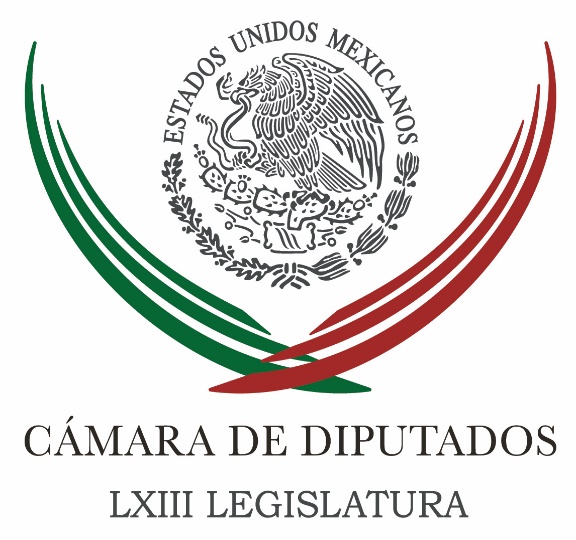 Carpeta InformativaTercer CorteResumen: Sistema Nacional Anticorrupción, tema que el Senado no puede posponer: ZambranoSe equivocan quienes dicen que la Reforma Educativa se quedó en lo laboral y administrativo: ZambranoLlaman al respeto, legalidad y transparencia en periodo extraordinarioLey de Zonas Económicas, la gran apuesta para la productividad: VidegarayAcuerdo para aumento en salario mínimo va por buen camino: NavarretePriistas, en libertad para pronunciarse sobre matrimonios igualitarios: BeltronesPAN y PRD urgen al Congreso a vigilar comicios; ven focos rojos en Oaxaca, Tlaxcala y QRooCarrera presidencial por el 2018 ya comenzó: ManceraMorena es el partido que más está creciendo en el país: AMLO31 de mayo de 2016TEMA(S): Trabajo LegislativoFECHA: 31/05/2016HORA: 17:05NOTICIERO: 24 HORASEMISIÓN: Segundo CorteESTACION: OnlineGRUPO: 24 HORASSistema Nacional Anticorrupción, tema que el Senado no puede posponer: ZambranoElena Michel, reportera: El presidente de la Cámara de Diputados, Jesús Zambrano Grijalva, confió en que los senadores hagan un último esfuerzo para dictaminar las leyes secundarias relativas al Sistema Nacional Anticorrupción, y puedan ser abordadas en el periodo extraordinario de sesiones, que iniciará el 13 de junio.En conferencia de prensa en el hospital Siglo XXI del Instituto Mexicano del Seguro Social (IMSS), el diputado presidente comentó que los dictámenes en materia anticorrupción “son temas que obligatoriamente el Senado no debe, ni puede posponer”.“Ojalá el Senado haga un último esfuerzo, lo digo con todo respeto a la colegisladora, para que podamos tener un dictamen y una minuta que abordemos en la Cámara de Diputados, dentro del marco del próximo periodo de sesiones extraordinarias”, expresó.Zambrano ofreció pormenores de su estado de salud luego de que fue intervenido la semana pasada por un cuadro de apendicitis. Esta mañana fue dado de alta. dlp/mTEMA(S): Trabajo Legislativo FECHA: 31/05/16HORA: 15:35NOTICIERO: Formato 21EMISIÓN: Tercer CorteESTACION: 790 AMGRUPO: Radio CentroSe equivocan quienes dicen que la Reforma Educativa se quedó en lo laboral y administrativo: ZambranoYadira Rodríguez, reportera: Se equivocan quienes dicen que la Reforma Educativa se quedó en lo laboral y administrativo, respondió Jesús Zambrano, presidente de la Cámara de Diputados, a Cuauhtémoc Cárdenas. Luego de que a través de su cuenta de Twitter, Cárdenas dijo que debe derogarse la reforma impuesta al magisterio, Zambrano defendió la Reforma Educativa y dijo que no se puede buscar echar atrás sólo para quedar bien con un sector del magisterio, que es claramente minoritario. En conferencia de prensa en el Hospital Centro Médico del IMSS, donde estuvo internado por una semana a causa de una apendicitis, el legislador perredista señaló que con ella quedó establecido en la Constitución que niños y jóvenes tienen derecho a una educación de calidad. "Pensar que el simple planteamiento de echar para atrás la Reforma Educativa, porque es sólo laboral y administrativa, en verdad que está no apegada a lo que en sí mismo está establecido en la Constitución y en las leyes que se derivaron de ella, de cuáles fueron los motivos para impulsar esta Reforma Educativa y mucho menos para buscar quedar bien con algún sector del magisterio, que es claramente minoritario". Reportera: El presidente de la Cámara de Diputados agregó que es justo en los estados con mayor presencia de la CNTE donde se presentan los mayores rezagos en calidad educativa. Finalmente, Jesús Zambrano dijo que México no puede permitirse seguir siendo el último lugar entre los países miembros de la OCDE en materia de educación, pese a que gasta más que el promedio. Duración: 01’45”, masn/mTEMA(S): Partidos PolíticosFECHA: 31/05/2016HORA: 16:01NOTICIERO: La Crónica.comEMISIÓN: Segundo CorteESTACION: OnlineGRUPO: La Crónica.comLlaman al respeto, legalidad y transparencia en periodo extraordinarioNotimex: El coordinador del Partido Verde en la Cámara de Diputados, Jesús Sesma Suárez, llamó a todas las fracciones legislativas a que en el próximo periodo extraordinario impere el respeto, la legalidad y la transparencia en la aprobación de las leyes que han quedado pendientes. Celebró que el próximo 13 de junio, contando con dos semanas para avanzar en la agenda legislativa, los partidos políticos en el Congreso de la Unión podrán demostrar a la ciudadanía que sí pueden ponerse de acuerdo, sacando adelante temas de gran importancia nacional. Entre ellos la Anticorrupción, el Mando Mixto, la Miscelánea Penal y el Sistema de Justicia para Adolescentes, planteó el líder de la fracción del Partido Verde Ecologista de México (PVEM) en la Cámara de Diputados. “Es momento para que la ciudadanía se dé cuenta que todo lo legislado es con base al consenso y las necesidades de México, es momento para enfocarnos en el futuro, el pasado ya no se resuelve, resolvamos el futuro porque es lo que nuestro país necesita”, afirmó. Al finalizar, reiteró que el tema de Anticorrupción y los demás temas a tratar en este periodo extraordinario, no son de un partido político, ni de un grupo de poder, son temas que conciernen a todos los mexicanos. Por ello, agregó, están obligados a legislar de la mejor manera posible para que la sociedad nos deje de ver como políticos ajenos y nos vea como sus representantes.dlp/mTEMA(S): Información GeneralFECHA: 31/05/2016HORA: 16:26NOTICIERO: La Crónica.comEMISIÓN: Segundo CorteESTACION: OnlineGRUPO: La Crónica.comLey de Zonas Económicas, la gran apuesta para la productividad: VidegarayNotimex: La nueva Ley Federal de Zonas Económicas Especiales (ZEE) es una gran apuesta para la productividad y la más importante para las perspectivas de creación de empleo y bienestar en el sur del país, expresó el secretario de Hacienda, Luis Videgaray Caso. En el acto de promulgación del marco normativo, encabezado por el presidente Enrique Peña Nieto, el funcionario afirmó que para que el sur mexicano crezca “se tiene ir más allá del asistencialismo y de los programas que solamente subsanan necesidades inmediatas”. En presencia de los gobernadores de Campeche, Chiapas, Guerrero, Hidalgo Puebla, Tabasco y Yucatán, Videgaray Caso dijo que para lograr el éxito de la nueva ley es necesario un esfuerzo de largo plazo y de la participación público-privada. Expuso que debe haber continuidad, disciplina y tenacidad en la implementación de la norma y de una política pública que piense en un desarrollo en las próximas décadas. El titular de la Secretaría de Hacienda y Crédito Público (SHCP) planteó que debe existir un esfuerzo público-privado, pues la iniciativa privada ha aportado ideas y retroalimentación para hacer mejores propuestas, como lo es esta nueva ley. De esta forma, subrayó que la ley que hoy se promulga propone un marco jurídico para generar que los incentivos, la infraestructura y la comunidad, pilares de la integralidad, se desarrollen de manera armónica. Detalló que la Ley Federal de ZEE dota al gobierno de la facultad para establecer incentivos fiscales, facilidades al comercio exterior y de trámites a través de la Ventanilla Única, y otra serie de apoyos para atraer la inversión. También, abundó, establece la obligatoriedad de un plan de desarrollo en el que se contemple la infraestructura (carreteras y autopistas, gas natural, electricidad de bajo costo) necesaria para que una zona sea exitosa. En el caso del tercer pilar, que es la comunidad, resaltó la importancia de que las zonas económicas especiales ofrezcan las condiciones de salud, educación, entretenimiento y seguridad para que las familias mexicanas quieran vivir ahí. El secretario de Hacienda hizo un reconocimiento a los diputados y senadores, quienes en corto tiempo, luego de la presentación de la iniciativa en septiembre pasado, aprobaron y enriquecieron la norma que hoy se concreta. Reconoció que lo que faltó en el sur del país fue empleo, crecimiento y oportunidades de desarrollo, pues se trata de una zona económica social donde por decisión de política de Estado se establecen condiciones especiales para su desarrollo. “Es una gran apuesta por la productividad. Estamos convencidos que para que el sur crezca se tiene ir más allá del asistencialismo y de los programas que solamente subsanan necesidades inmediatas”, puntualizó. dlp/mTEMA(S): Información GeneralFECHA: 31/05/2016HORA: 16:22NOTICIERO: La Crónica.comEMISIÓN: Segundo CorteESTACION: OnlineGRUPO: La Crónica.comAcuerdo para aumento en salario mínimo va por buen camino: NavarreteNotimex: El acuerdo tripartita para un aumento al salario mínimo antes de que concluya el año va por buen camino y posiblemente en este mes se hagan anuncios sobre tema, afirmó el secretario del Trabajo, Alfonso Navarrete Prida. Entrevistado en el marco de su asistencia a la reunión del Consejo Directivo de la Cámara Nacional de la Industria de la Transformación (Canacintra), aclaró que dicho incremento no será a través de un decreto, sino de un pacto por el crecimiento. "Existen todas las condiciones para hacerlo, tales como la estabilidad económica, aumento en la productividad y una baja sensible en la informalidad", subrayó. Destacó que desde a finales de abril pasado se instaló el diálogo con los factores de la producción para que el acuerdo que se dé en esta materia sea global, que no sólo sea en cuanto a salario mínimo. "Que pueda abarcar la baja en la informalidad laboral convenida, aumento en la productividad, lo que se traduce en que en las negociaciones colectivas se incluya la cláusula de productividad y que los cambios en justicia laboral vayan integrados en este pacto", precisó. "Estamos buscando que el acuerdo no genere un efecto faro sobre el resto de la economía, que ese aumento a los mínimos es el mismo que debe aumentar contractual”, apuntó. El titular de la Secretaría del Trabajo y Previsión Social (STPS) advirtió que a pesar de que se pudo haber logrado este acuerdo desde principios de mayo, los factores productivos y la autoridad determinaron que se concretara pasadas las elecciones, para no “contaminar” ambos procesos. Comentó que es posible acordar un aumento a los salarios mínimos, aun antes de que el Legislativo apruebe la nueva Unidad de Medida Administrativa (UMA), porque “hay espacio y margen en la ley para hacerlo”. El funcionario puntualizó que se generarían candados de protección para evitar que la vinculación con otro tipo de contribuciones o multa y valores calculados en salarios mínimos no se vean afectados y la expectativa al respecto es favorable. "Tenemos que aprender nuevas cosas los mexicanos, dialogándolo con quienes hoy representan 80 por ciento del Producto Interno Bruto y podemos encontrar esta salida", asentó. A su vez, el presidente de la Canacintra, Enrique Guillén Mondragón, coincidió con el funcionario federal y confirmó que es intenso el diálogo tripartita sobre este tema. Según explicó, se busca que el efecto de un eventual incremento a los salarios mínimos se dé en condiciones sanas, que se evite el efecto faro para que no haya espiral inflacionaria. "Trabajamos de la mano con la Secretaría del Trabajo y con los sindicatos, a fin de que un acuerdo de esta naturaleza beneficie a los trabajadores que menos ingresos tienen", subrayó. El dirigente de los industriales de la transformación dijo que el sector privado trabaja para convencer a los empleadores de que un esfuerzo de este tipo beneficia a todos. En su intervención ante los directivos de la Canacintra, Alfonso Navarrete Prida presentó la ponencia "Avances de la política laboral", donde dio a conocer resultados concretos en materia de reforma laboral, reducción de la informalidad y de la tasa de desocupación, diálogo y paz laboral. Habló del compromiso del presidente Enrique Peña Nieto por mejorar el mundo del trabajo en el país y de su más reciente iniciativa referente a la justicia laboral, tema en el que los industriales consideraron que es un gran paso hacia propiciar imparcialidad y equidad en los procesos. dlp/mTEMA(S): Partidos PolíticosFECHA: 31/05/16HORA: 18:25NOTICIERO: Excelsior.comEMISIÓN: Tercer CorteESTACIÓN: Online GRUPO: Excelsior0Priistas, en libertad para pronunciarse sobre matrimonios igualitarios: BeltronesEl líder nacional del PRI afirmó que uno de los fundamentos en los que se sustenta su partido, es la libertad absoluta de sus militantesROBERTO JOSÉ PACHECO.- CIUDAD DE MÉXICO. El dirigente del PRI, Manlio Fabio Beltrones, afirmó que uno de los fundamentos en los que se sustenta su partido, es la libertad absoluta de cada uno de sus militantes, respecto a sus apreciaciones personales de moral, ética y principios, en particular de sus legisladores, para que voten en conciencia la iniciativa de ley del Ejecutivo Federal, sobre el matrimonio igualitario.Dijo que "sabemos cómo se tratan las iniciativas presidenciales en México desde hace tiempo. Desde que yo tengo memoria --en las legislaturas que he estado-- difícilmente una iniciativa presidencial ha salido en sus términos, siempre sufre modificaciones, en ocasiones del 50 o del 70 por ciento".Destacó que la propuesta presidencial, hizo que el Revolucionario Institucional la salude dentro del marco de libertades en que se maneja el Tricolor, por lo que en ese contexto el priismo analizará aquella, para fijar su posición de manera transparente, en un ámbito incluyente y libre, con manifestaciones de variadas posiciones dentro de la organización, necesarias para llegar a conclusiones sobre el tema.El sonorense reiteró contundente que los priistas están en libertad plena de pronunciarse sobre la iniciativa, conforme a sus convicciones, a sus razones, a su formación de carácter familiar, moral y religioso, y puso como ejemplo lo que ocurrido en Aguascalientes, donde la propia candidata del partido a gobernadora, Lorena Martínez, y en Puebla, Blanca Alcalá, se pronunciaron en contra de la propuesta de Peña Nieto, "y nosotros respetamos su posición".Si ella no está de acuerdo, estoy seguro que dejará en libertad que muchos más expresen su opinión personal y respetaremos el desacuerdo y su planteamiento en contra de lo que viene en la iniciativa presidencial, el planteamiento en contra de parte de Lorena Martínez. Respetamos mucho la libertad de expresión de todos y cada uno de ellos", puntualizó el líder del PRI.Sin embargo, dijo que en varias localidades de Chihuahua percibió que en ciertos sectores, en materia de derechos humanos, se sintieran pronunciamientos a favor de la iniciativa de Peña Nieto sobre la legalización del matrimonio igualitario.   Jam/mTEMA(S): Partidos PolíticosFECHA: 31/05/16HORA: 18:33NOTICIERO: 24 Horas.mxEMISIÓN: Tercer CorteESTACIÓN: Online GRUPO: 24 Horas0PAN y PRD urgen al Congreso a vigilar comicios; ven focos rojos en Oaxaca, Tlaxcala y QRooEl líder del Sol azteca, Agustín Basave junto al secretario general albiazul Damián Zepeda señalaron que existe un ambiente de crispación y evidentes conatos de violenciaKarina Aguilar.- Las dirigencias nacionales del PAN y PRD solicitaron a la Comisión de Seguimiento a los Procesos Electorales Locales 2016, ser observadores del proceso legislativo en los 14 estados donde habrá elecciones el próximo domingo 5 de junio.En una reunión entre los integrantes de dicha comisión que preside el diputado de PRD, Guadalupe Acosta Naranjo, con Agustín Basave Benítez, presidente nacional del PRD, y Damián Zepeda, secretario general del PAN, el líder perredista instó al órgano legislativo a coadyuvar en el proceso en materia de observancia e interlocución, principalmente en tres estados que identifican como problemáticos.“Solicitamos que coadyuven con su presencia en los estados críticos, en los que consideramos problemáticos”, al referirse a Oaxaca, Tlaxcala y Quintana Roo.Al mismo tiempo pidió que los legisladores interpongan sus buenos oficios con las autoridades del Ejecutivo, particularmente con la Secretaría de Gobernación para exhortar a los gobernadores de dichas entidades a comportarse con legalidad, pero sobre todo con sensatez y cordura.Consideró que existe un ambiente de crispación y evidentes conatos de violencia, así como un intento por inhibir la votación, por lo cual, reiteraron la necesidad de mantenerse atentos al desarrollo de los comicios.   Jam/mTEMA(S): Partidos PolíticosFECHA: 31/05/16HORA: 20:08NOTICIERO: Excelsior.comEMISIÓN: Tercer CorteESTACIÓN: Online GRUPO: Excelsior0Carrera presidencial por el 2018 ya comenzó: ManceraEl mandatario local indicó que pese a la presencia de independientes, los partidos políticos seguirán teniendo un papel preponderanteLUIS PÉREZ COURTADE.- CIUDAD DE MÉXICO. El jefe de Gobierno, Miguel Ángel Mancera, dijo que la carrera presidencial ya comenzó en México de cara a las elecciones de 2018.Yo estoy convencido de que la carrera presidencial ya ha comenzado, desde el momento en que empieza a haber planteamientos. La sucesión presidencial ya está en los renglones y en las tareas y en los comentarios", sentenció el mandatario capitalino."Tendrá su momento mucho más intenso el próximo año sin ninguna duda y seguirán las posibles candidaturas tanto de la izquierda, como la derecha, como del centro y los independientes, que conformarán algo muy interesante", agregó.Entrevistado en París, Francia, el Ejecutivo local defendió que su gestión será valorada a nivel nacional.Creo que habrá que ver el contexto nacional. Obviamente cuando vas a la República la gente dice qué bueno que se están tomando medidas, porque, claro, se toman en otros lugares, pero la gente no ve mal que tomes medidas", comentó en referencia a las restricciones de circulación que impuso por las contingencias ambientales.Mancera Espinosa dijo que en los comicios presidenciales, los partidos políticos seguirán teniendo un papel preponderante pese a la emergencia de candidaturas de independientes."Yo estoy convencido de que las elecciones de 2018 van a ser sui géneris en su participación, porque siempre en las elecciones viene algún dato que se va sumando", comentó el mandatario local.¿Qué serán más potentes ahora, las redes sociales? Quizás veamos más campañas ahora en Facebook que discursos y grandes eventos y concentraciones", estimó quien hace algunas semanas develó sus aspiraciones a ser candidato a la presidencia de México.Miguel Ángel Mancera realiza una visita de trabajo de tres días de duración a Francia, donde firmó convenios de colaboración con Ángel Gurria, titular de la OCDE; se reunió con la alcaldesa París, Anne Hidalgo; este martes asistió a una recepción que ofreció en su residencia del Palacio del Elíseo el presidente francés, François Hollande, con motivo de la semana anual de América Latina y el Caribe en Francia; y este miércoles  participará en un panel del foro anual de la Organización para la Cooperación y el Desarrollo Económicos (OCDE).   Jam/mTEMA(S): Trabajo Legislativo FECHA: 31/05/16HORA: 14:10NOTICIERO: López DórigaEMISIÓN: Tercer CorteESTACION: 103.3 FMGRUPO: Radio FórmulaMorena es el partido que más está creciendo en el país: AMLOJoaquín López Dóriga, conductor: Le aprecio mucho a Andrés Manuel López Obrador, presidente nacional del partido Morena, que me haya tenido la confianza de contestarme esta llamada, en este recorrido con los presidentes de los cuatro partidos políticos principales, previo a las elecciones del domingo. Andrés Manuel, ¿cómo estás? ¡Buenas tardes! Andrés Manuel López Obrador: ¡Muy bien, Joaquín! Conductor: ¿Cómo te va la vida? Andrés Manuel López Obrador: Pues, vamos bien, en lo político Morena va creciendo bastante, creo que es el partido que más está creciendo en el país y pinta bien, pinta bien para el próximo domingo. Conductor: Oye, dime primero, antes de ir a esto, ¿cómo te has sentido? Porque ya vi que ya agarraste otra vez vuelo como antes de aquel problema cardiaco... Andrés Manuel López Obrador: Sí. Conductor: De aquel problema cardiaco que ya superaste, que ya tuviste. Ya te veo con seis y siete actos al día otra vez. Andrés Manuel López Obrador: Sí, pero le voy a bajar, porque ya termina la campaña mañana. Son elecciones, como tú sabes, en 12 estados, más las elecciones municipales en Baja California y la de los Constituyentes en la Ciudad de México. Entonces sí, me apliqué a fondo, pero ya mañana termina esta etapa y vamos a iniciar otra... Conductor: Oye, pero ya no haces lo que hacías antes, que te parabas en una gasolinera y te comías una torta de tamal o de huevo frito con arroz. Andrés Manuel López Obrador: Sí, lo sigo haciendo. Conductor: ¡Ah!, ¿sí? Andrés Manuel López Obrador: El domingo, antier, hicimos Tlaxcala, Puebla y Veracruz. En el camino comimos unos sándwich, de Puebla a Veracruz. Ahora estoy en Sinaloa, ayer estuve en Ciudad Juárez y mañana hacemos también tres. Fíjate que voy a salir temprano, voy a avanzar, voy a ir a dormir a Mazatlán hoy, y cruzo el Espinazo del Diablo para estar temprano en un acto en Durango de cierre, me sigo a Zacatecas, vamos a cerrar a las cinco de la tarde mañana y termino a las ocho de la noche en Aguascalientes. Y no andamos, ya lo sabes tú, en avión privado... Conductor: Sí, yo lo sé. Andrés Manuel López Obrador: No somos Peña. Conductor: Oye, nos hemos encontrado en aviones. Andrés Manuel López Obrador: ¿Eh? Conductor: Que nos hemos encontrado en aviones. Andrés Manuel López Obrador: Sí, estamos recorriendo de nuevo el país; pero bien, muy bien en general. Conductor: Oye, te oigo de un muy buen talante, de muy buen humor. Andrés Manuel López Obrador: Sí, estoy bien y de buenas, porque, primero, la salud. Me estoy recuperando bien, los resultados son buenos en términos políticos... Conductor: Y la familia... Andrés Manuel López Obrador: Y la gente está despertando. Conductor: La familia bien. Andrés Manuel López Obrador: La familia bien, o sea, la verdad que es una buen etapa. Yo también aprovecho para desearte lo mejor en esta nueva etapa que vas a iniciar. Conductor: Gracias, Andrés Manuel. Oye, ¿hace cuántos años nos conocemos?, ¡qué bruto!, ¿no? (risa) Andrés Manuel López Obrador: Bastantes años. Estaba yo viendo hace poco cuando el debate con Diego, ¿te acuerdas? Conductor: Cómo no me voy a acordar... Andrés Manuel López Obrador: Pero no sabes, ahí no salieron, en los videos no salió el detalle aquel cuando nos pediste que nos diéramos la mano, sí... Conductor: Sí. Andrés Manuel López Obrador: Y volaron las sillas, ¿te acuerdas? Conductor: Sí, claro. Fíjate, eso fue en Primero Noticias... Andrés Manuel López Obrador: Sí.Conductor: Estamos hablando de hace 17 años. Andrés Manuel López Obrador: Sí. Yo opino que tú eres buen periodista. La situación, la circunstancia, vamos a decir, es que en México los medios están alineados, vamos a señalarlo de esa manera, suave, entonces no depende mucho de la calidad del periodista, hay un contexto, hay una línea editorial, entonces tú, por ti mismo eres de los mejores periodistas de este país, pero yo creo que tienes un poco más de libertad en la radio que en la televisión, en los periódicos o sea, eres más tú. Lo otro, pues es algo que le pasa a todos, a mí también, no es lo mismo ser Andrés Manuel que ser también el presidente de Morena o ser dirigente de un movimiento para la transformación del país. Entonces hay cosas que uno tiene que omitir o autolimitarnos por las circunstancias, entonces yo te deseo a ti lo mejor en esta etapa. Conductor: Gracias, Andrés Manuel. Déjame contarte que en estos 17 años, 18, bueno, desde diciembre del 97 que regresé a Televisa te he mandado toda la responsabilidad pero también he tenido toda la libertad, eso lo digo públicamente, ¿sí?, porque así ha sido y las omisiones y los errores han sido exclusivamente míos, ¿por qué?, porque yo soy el responsable de contenidos del noticiero, soy el responsable, te repito, me dieron toda la responsabilidad y toda la libertad, por eso incluso te invité a la mesa del domingo por la noche con los presidentes de los partidos políticos y me dijiste que no podías asistir. Andrés Manuel López Obrador: Sí, Joaquín, no puedo; pero, mira, estamos platicando ahora con absoluta… (inaudible). Conductor: Oye, ¿te acuerdas cuando me dijiste que me tendías tu mano sincera y te dije: "Ahí te va la mía"? Andrés Manuel López Obrador Sí, esa fue una entrevista también en televisión. Conductor: En el noticiero. Andrés Manuel López Obrador: Luego, que me tenían vetado. Conductor: ¡No, hombre! Andrés Manuel López Obrador: Ahí en tu empresa. Pero no voy a polemizar con eso, ¡eh! O sea, no tiene caso pero en Televisa apostaron a Peña Nieto. Conductor: Eso me lo dijiste aquel día que me tendiste la mano sincera. Andrés Manuel López Obrador: Sí, porque, mira, Joaquín, no debe uno de odiar; no debe uno ver... Conductor: Tener rencores. Andrés Manuel López Obrador: A los otros, sí, como enemigos; nunca lo he visto de esa manera, ¡eh! Te puedo decir que hasta la gente que más me ha dañado no la veo de esa forma, los sigo viendo como mis adversarios, no enemigos, no tengo enemigos ni quiero tenerlos sólo adversarios. Conductor: Pues cuando actúas y te desenvuelves, efectivamente, como si no tuvieras y alguna vez lo hablamos, y yo no quiero recoger ese tema porque no hay que invocar a los demonios, ¿sí? Andrés Manuel López Obrador: Sí. Conductor: Pero ahora que me dijiste que ibas a brincar El Espinazo y todo esto, pues a veces te pasas de audaz, ¿no? Andrés Manuel López Obrador: No, porque vamos despacio, no corremos. Con cuidado, además, ya sabes qué opino, Joaquín, sobre esto: el que lucha por la justicia no tiene nada qué temer. Nosotros queremos la transformación de este país, sabemos lo que estamos enfrentando y no merecemos ser maltratados en el sentido amplio de la palabra. Conductor: Oye, qué hit de tu palabra: "No lo tiene ni Obama", ya todo es: No lo tiene ni Obama. Andrés Manuel López Obrador: Qué crees que pasó. Conductor: Hoy escribía yo, oye, el otro día, escribía yo: "El pito de Mancera no lo tiene ni Obama". Andrés Manuel López Obrador: ¿Pues qué crees que sucedió? Que cuando hice ese mensaje en los tiempos oficiales, que por cierto lo prohibieron. Conductor: Sí, pero otra vez lo repusieron. Andrés Manuel López Obrador: No, ese ya no. Conductor: ¿No? Andrés Manuel López Obrador: Ese no, no. Conductor: Bueno, ¿qué pasó? Andrés Manuel López Obrador: Bajaron el segundo y ése fue el que repusieron, el segundo; pero el primero no, pero ya había penetrado bastante, ya se había escuchado y se había visto. Pero, mira, cuando grabamos esto, llevábamos algunos textos y pues estos ya los estaba diciendo en las plazas, ahí me entreno. Y teniendo las cámaras en frente, porque tampoco lo nuestro es de alta producción, tiene que ver con la imaginación, sí, y con el talento; pero no con costos elevados de producción ni de alta calidad, nada, es lo fundamental. Conductor: No, sí son buenos, están muy bien hechos. Andrés Manuel López Obrador: Sí, entonces de ahí salió esto y cuando dije que no lo tenía ni Obama, un periodista que por respeto no voy a dar su nombre, dijo que no era cierto, que el de Obama estaba mejor. Conductor: Sí es cierto, pero, bueno. Andrés Manuel López Obrador: Sí, bueno, ¿sabes una cosa? Hace como 15, 20 días, se dio a conocer por el gobierno de Estados Unidos que van a renovar el avión presidencial. Conductor: Sí, de que tiene dos iguales, dos 747. Andrés Manuel López Obrador: Sí, pero uno ya se pidió, es decir, se firmó un contrato con la Boeing, van a entregar el avión el año próximo, ni siquiera lo va estrenar Obama, o sea, que va seguir siendo válido lo de que no lo tiene ni Obama. Conductor: Oye, ése no lo tiene, pero sí, Obama, el de Obama es mucho mejor, es un Boeing Jumbo 747, no es uno, son dos. Andrés Manuel López Obrador: No, pero es lo que te quiero decir, que el nuevo avión que están comprando. Conductor: Que son dos. Andrés Manuel López Obrador: Sí, es del mismo modelo del de Peña. Conductor: No, es siete... Andrés Manuel López Obrador: Sí, sí, sí. Conductor: ¿Sí? Bueno, yo no. Andrés Manuel López Obrador: Revísalo, es del mismo modelo. Conductor: Bueno, lo reviso. Lo que yo entendí es que es el 7... Andrés Manuel López Obrador: Es el mismo modelo. Me imagino que le van a meter blindaje y otro tipo de cosas; pero los lujos de adentro, ahí si no los tiene ni Obama. O sea, subieron a los periodistas cuando lo estrenó Peña, claro, aleccionados, de que no grabaran nada, de que no filmaran, les mostró la alcoba, la suite presidencial y todavía se atrevió a decirles. "¿ya ven que no es un palacete? No tiene alberca". Quería el sinvergüenza alberca. No sé mide, bueno, pero qué te quiero terminar de decir sobre este tema. Conductor: A ver, dime. Andrés Manuel López Obrador: De que ya le envié, con todo respeto al presidente Obama, un mensaje, porque te decía que ni siquiera lo va estrenar él, lo van a estrenar al año próximo, lo va estrenar la señora Clinton o Trump. Conductor: ¿Cómo ves lo de Trump? Bueno, ahorita, cuéntame lo del mensaje de Obama. Andrés Manuel López Obrador: Bueno, pues este le mandé un mensaje a decirle que nos espere un poco porque en el 18 vamos a vender el avión de Peña Nieto, que entonces va tener oportunidad ahí el gobierno de Estados Unidos, de adquirir un avión, que ¿para qué?, compra este nuevo, ¿no? Conductor: Oye, pero ¿te cuento esto? Pero aquí, ya lo estoy confirmando, el gobierno de Estados Unidos informó que la Boeing será la encargada de construir el reemplazo del Air Force One, el avión presidencial. Será un Boeing 747, el Jumbo 8, como el de Lufthansa que es mucho mayor que el 787. Sí es mejor avión el Jumbo, pero, en fin. Independientemente de eso, querido Andrés Manuel, dime una cosa, ¿cómo ves las elecciones del domingo?, ¿dónde te sientes cómodo y dónde no? Conductor: Yo creo que en todos lados. Mira, va a haber mucha participación ciudadana. Nosotros alcanzamos a dar a conocer que la única opción, la única alternativa, sin caer en el 'Cesariato', lo cierto es que la oposición verdadera en este país es la que representa Morena. Lo demás es puro cuento. Hay diez partidos, pero nueve son partidos paleros al servicio de la mafia del poder. Esta es la realidad y la gente así lo percibe. Imagínate en Veracruz, ¿qué opción puede significar el PRI o el PAN?, los primos, los Yunes. Conductor: Oye, pero ha sido sorprendente el crecimiento de Cuitláhuac, el candidato de Morena en Veracruz, eh. Andrés Manuel López Obrador: Sí, porque es algo nuevo, está preparado, es una gente joven, tiene convicciones y sobre todo es una gente honesta. Yo acabo de decir que Veracruz necesita a un nuevo Ruiz Cortines. Cuando Ruiz Cortines llega a la presidencia, don Adolfo Ruiz Cortines, había un ambiente de mucha desconfianza, ¿cómo es que le llama Peña Nieto a eso cuando la gente está enojada? Le llama "mal humor social", porque, como lo dije hace poco, la gente se cansa de tanta pinche transa, entonces ese es el mal humor social. Bueno le toca a don Adolfo llegar a la presidencia y hace un gobierno austero y honesto. Estamos hablando de un veracruzano. Creo que eso es lo que necesita ahora Veracruz, y lo está entendiendo la gente, lo están entendiendo nuestros paisanos. Porque lo que más ha dañado a Veracruz, y lo que más ha dañado a México, es la corrupción. Entonces Cuitláhuac representa la posibilidad de tener un gobierno honesto, y por eso creo que nos va a ir bien en Veracruz, y también en Oaxaca y en Quintana Roo... Conductor: ¿En Zacatecas? Andrés Manuel López Obrador: en Tlaxcala. En fin. En Zacatecas vamos bien. Conductor: Se me olvidaba, te iba a preguntar, que mencionabas a Trump, ¿cómo ves lo de Trump? Andrés Manuel López Obrador: Pues, mira, no me meto. Porque no quiero que se metan ellos en los asuntos nuestros. Siempre he estado de esta manera, no creas que es un asunto de coyuntura o por estas circunstancias, por estas elecciones de Estados Unidos. Siempre soy respetuoso al ver lo que deciden afuera porque no queremos que intervengan en los asuntos que sólo competen a los mexicanos. Esa es mi postura. Vamos a ver qué resuelve. Aunque sí te voy a decir una cosa, conociendo la historia. A nosotros nos ha ido mal con demócratas y con republicanos, pero aquí la nota es: Nos ha ido mal con demócratas. O sea, no hay mucha diferencia. Y yo sostengo que vamos, nosotros, a hacer valer nuestra soberanía ante cualquier circunstancia. México no es un protectorado, no es una colonia. Conductor: El caso de nuestros paisanos que viven allá que están preocupados por Trump, ¿qué les dirías? Andrés Manuel López Obrador: Que nosotros vamos a defenderlos siempre. Y que hay que esperar, porque no deja de ser temporada política, y esto -y decía que no quería hablar-. Nada más decirte que hay estaciones del año en todo el mundo, hay primaveras y hay otoños y hay inviernos y hay veranos, bueno; la política tiene también sus temporadas, y una cosa es la temporada electoral y otra cosa es la temporada postelectoral. Hay quienes sostienen -yo no comparto ese punto de vista- que para justificar la actitud, vamos a decir, inconsecuente de los gobiernos de izquierda, o que se hacen llamar de izquierda, de que el violín se toma con la izquierda, pero se toca con la derecha. Eso yo no lo comparto, a mí me gusta más hablar con claridad, no engañar, hablar. Pero también se puede aplicar en el otro sentido: Se puede también, el violín, agarrar con la derecha y tocar con la izquierda. Conductor: Los zurdos. Andrés Manuel López Obrador: Sí. Entonces, no nos metamos mejor, Joaquín, en fin, en este asunto. Vamos a esperar. Decirle, eso sí, a los mexicanos, que nosotros no vamos a permitir que gobiernos extranjeros decidan sobre los asuntos interno de México. Y vamos a poyar a los mexicanos de aquí y de allá. Conductor: Perfecto. Pues te aprecio, Andrés Manuel, que me hayas contestado el teléfono. Te mando un saludo y seguiremos en contacto. Andrés Manuel López Obrador: Yo te mando un saludo también, Joaquín, un abrazo fuerte. Conductor: Gracias, que estés muy bien, también a ti. Que estés muy bien de salud de familia y de proyecto. Andrés Manuel López Obrador: Eso es lo más importante. Y deseo lo mismo para ti. Adiós, adiós. Conductor: Andrés Manuel López Obrador, presidente de Morena. Duración: 20’00”, masn/m